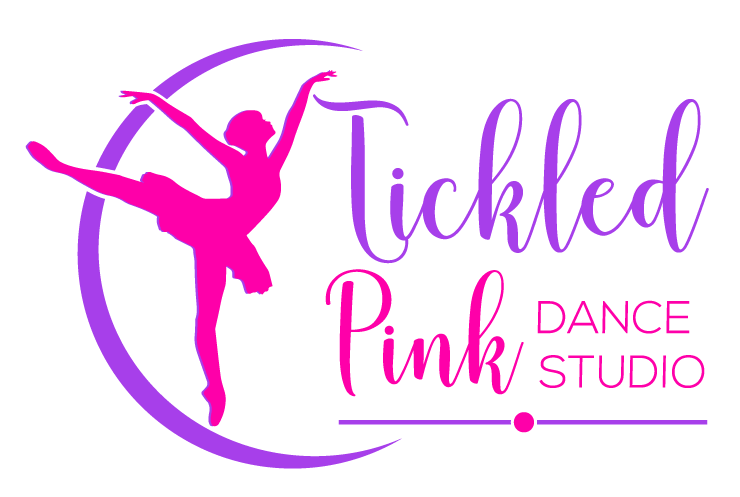    AtTendance PolicyIt is your responsibility to come to class every week.  If a dancer misses a class, no refunds will be returned, and no make-up days are offered unless it’s for a holiday.All class times, including days of the week classes are held, are subject to change depending on extenuating circumstances (i.e. there is a special event/sport schedule conflict, issue at the studio, sickness, weather, etc.).  Any schedule changes will always post to Facebook/email/website to notify all parents.Attendance is very important!  Each class will build on skills/choreography learned in the previous class so it’s important to be at every class and on time.  Allow yourself plenty of time to arrive at the studio, change into appropriate dancewear/shoes and be ready to begin when class starts.If your child is sick DO NOT bring them to class.  There may be extra classes scheduled if we need to prepare for a performance or a community event.There may be times events are scheduled within the community (parades, showcases, etc.) that dancers are required to attend but ample notice will be given.ANY performance with Tickled Pink Dance Studio is a required attendance unless previous arrangements/notification have been made.  Any dancer that does NOT attend a performance without notifying an instructor with a valid reason is subject to being removed from the class and replaced with someone on the waiting list.  These performances should be thought of NO differently than a little league game where your team is depending on you.  Every dancer is a pivotal part of the Tickled Pink Dance Studio family.Class schedules follow Gatesville ISD calendar year, schedules issued at open house2019-2020 SeasonAny performance dates or events will be updated throughout the yearTickled Pink Dance Studio(830)279-9851www.tickledpinkdancestudio.comCheck the website for any updates on attendance and class schedules throughout the year